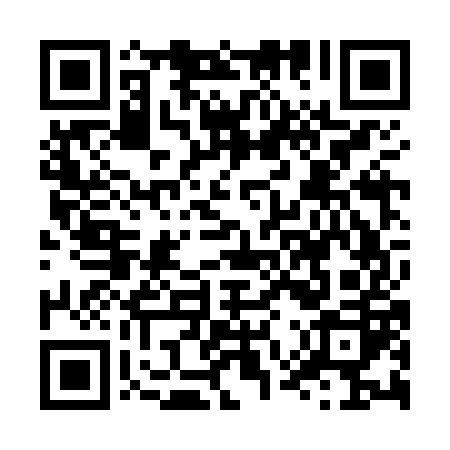 Ramadan times for Janositanya, HungaryMon 11 Mar 2024 - Wed 10 Apr 2024High Latitude Method: Midnight RulePrayer Calculation Method: Muslim World LeagueAsar Calculation Method: HanafiPrayer times provided by https://www.salahtimes.comDateDayFajrSuhurSunriseDhuhrAsrIftarMaghribIsha11Mon4:164:165:5811:483:475:385:387:1512Tue4:144:145:5611:473:485:395:397:1613Wed4:114:115:5411:473:495:415:417:1814Thu4:094:095:5211:473:505:425:427:1915Fri4:074:075:5011:473:515:445:447:2116Sat4:054:055:4811:463:535:455:457:2317Sun4:034:035:4611:463:545:475:477:2418Mon4:014:015:4411:463:555:485:487:2619Tue3:583:585:4211:463:565:505:507:2720Wed3:563:565:4011:453:575:515:517:2921Thu3:543:545:3811:453:585:525:527:3122Fri3:523:525:3611:453:595:545:547:3223Sat3:493:495:3411:444:015:555:557:3424Sun3:473:475:3211:444:025:575:577:3625Mon3:453:455:3011:444:035:585:587:3726Tue3:423:425:2811:434:046:006:007:3927Wed3:403:405:2611:434:056:016:017:4128Thu3:383:385:2411:434:066:026:027:4229Fri3:353:355:2211:434:076:046:047:4430Sat3:333:335:2011:424:086:056:057:4631Sun4:314:316:1812:425:097:077:078:481Mon4:284:286:1612:425:107:087:088:492Tue4:264:266:1412:415:117:107:108:513Wed4:234:236:1212:415:127:117:118:534Thu4:214:216:1012:415:137:127:128:555Fri4:184:186:0812:405:147:147:148:576Sat4:164:166:0612:405:157:157:158:587Sun4:144:146:0412:405:167:177:179:008Mon4:114:116:0212:405:177:187:189:029Tue4:094:096:0012:395:187:197:199:0410Wed4:064:065:5812:395:197:217:219:06